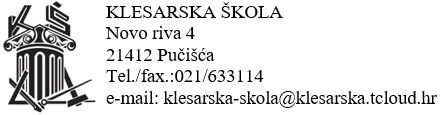 KLASA: 003-08/21-01/15URBR: 2104-35-01-21-01Pučišća, 25.05.2021.                                                                         ZAPISNIKSa 8. sjednice Nastavničkog Vijeća održane 25.05.2021. s početkom u 14:00 sati.Ravnateljica pozdravlja sve prisutne te predlaže dnevni red sjednice.Predloženi dnevni red sjednice:Usvajanje zapisnika s 7. sjednice Nastavničkog VijećaZamolbe učenikaPrijedlozi s RVRazno Ad1. Zapisnik sa prošle sjednice nastavničkog vijeća jednoglasno je usvojen.Ad2. Učenici koji su predali zamolbe za polaganje razlike predmeta za upis u 4. razred smjera Klesarski  tehničar su xxxxSvi su suglasni da se učenicima odobri polaganje razlikovnih ispita.Ad3. Upućivanje učenika xxx na predmetne ispite po zadanom vremeniku. Svi su suglasni.Ad4.Na završnom ispitu će biti 19 učenika.  Devetnaesti je xxx kao „vanjski“.Dobili smo 25000 kuna za snimanje radionice. To bi radio 3a u popodnevnim satima. Jedan dan bi montirali  materijale u Splitu, što bi ušlo u terensku nastavu.  Sukladno tome će se napraviti raspored.Dobili smo 30000 kn za uređenje radionice.  Također, pripremljen je projekt za sanitarni čvor i spušteni strop.Ravnateljica pozdravlja sve prisutne.Sjednica je završila u 14.45 sati.Zapisničarka Antonija Janković                                                                       Ravnateljica Tamara Plastić